William Perkin PE KitStudent PlannerPE Kit*optional itemsNon-uniform items may not be worn in place of optional school items.WP branded items can be purchased in local PMG Schoolwear Uniform stores or on their website. Other items can be purchased in local sports stores or online, but must meet school requirements.WP PE Polo (Black and Purple)WP Long Sleeve Rugby Top (Black and Purple)WP PE Shorts (Black and Purple)WP long PE Socks (Black and Purple) / Plain white Sports Socks (Summer Term only)Black sports base layers (winter months)Predominantly White Sports Trainers (must be suitable for running and non-marking)Football Boots with moulded (plastic) studsGum shield for RugbyShin Pads for Football*WP Rain Coat*WP Tracksuit BottomsWP PE Bag or Plain Black Bag (no logos)PE Appropriate TrainersWe understand that people have different feet sizes and shapes, and therefore need a specific size, brand and shaped shoe. We do however ask that trainers need to be predominately white, and suitable for running. We ask this to clearly differentiate them from school shoes and ensure that they are offer adequate support for student’s feet during the activities in PE Classes. Trainers that will not be acceptable for PE lessons include Converse, Nike Air Force and Van style shoes.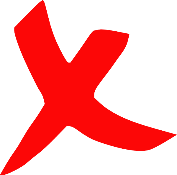 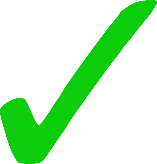 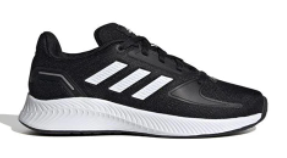 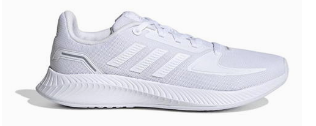 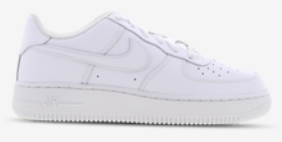 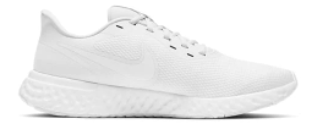 